ECOLE ELEMENTAIRE LEOPOLD HEDERJOURNEE NATIONALE DU SPORT SCOLAIRE 2019JEUDI 26 SEPTEMBRE 2019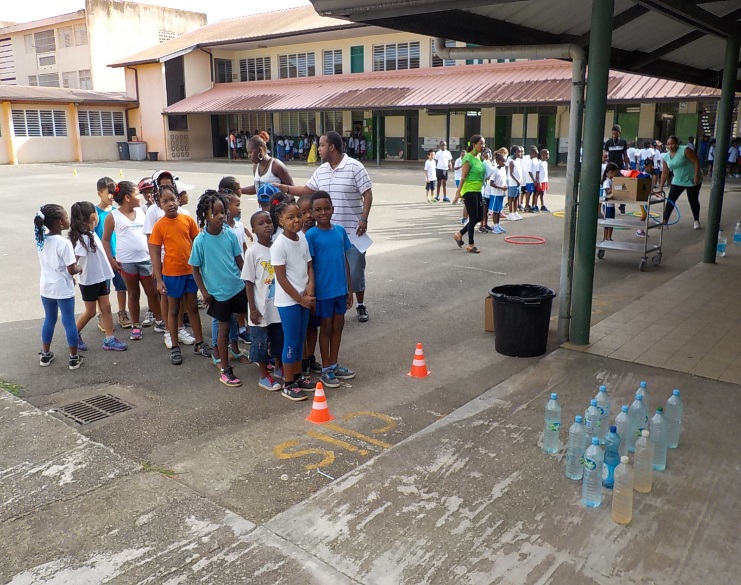 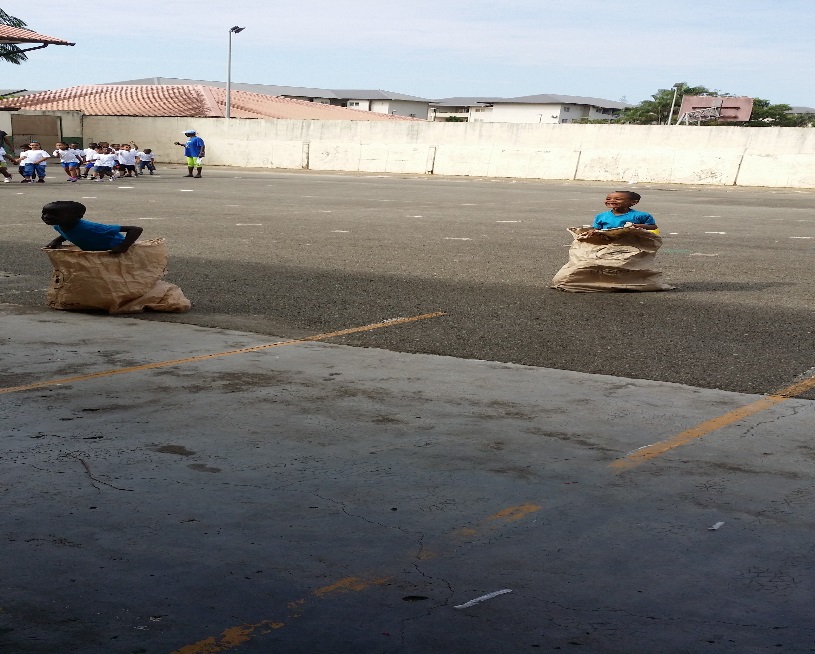 Objectifs :Mieux faire connaître et promouvoir les activités proposées par les associations et les  fédérations sportives scolaires auprès des élèves, des équipes éducatives, des parents d’élèves, du monde sportif local et des collectivités territoriales.Promouvoir le développement de la pratique sportive ainsi que les valeurs du sport et de l’Olympisme à l’EcoleCYCLE 2CYCLE 3Classe : niveauTypes d’actions envisagées/ organisationClasses concernéesPersonnes impliqués/ communauté éducative/ intervenantsLieu où se déroule l’actionMoment où se déroule l’actionCPCE1ULIS*Course en sac*Course avec des raquettes* lancer de poids* pêche à l’anneau : lancer d’anneaux* course en marche rapide*sauts en hauteur* parcours d’obstacles*jeu la chaîne des pompiersToutes les classes : des rotations toutes les 15 mnToute l’équipe éducative :EnseignantsPersonnel communalAESHParents d’élèvesA l’écolesur le hall sportifToute la matinée : de 8h30 à11h00Classe : niveauTypes d’actions envisagées/ organisationClasses concernéesPersonnes impliqués/ communauté éducative/ intervenantsLieu où se déroule l’actionMoment où se déroule l’actionCE2CM1CM2ULISInitiation aux sports collectifs :FootballBasketballHandballBaseballrugbyToutes les classes : des rotations toutes les 15 mnToute l’équipe éducative :EnseignantsAESHAgents communauxEducateurs sportifs (clubs du quartier)A l’école sur le hall sportifToute la matinée de 14h à 15h